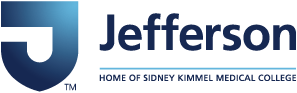 APPLICATIONERASMUS+ KA 107 – ICM (International Credit Mobility)UNIVERSITÀ CATTOLICA DEL SACRO CUORE AND THOMAS JEFFERSON UNIVERSITYFamily name_________________________ Given name _____________________________Place of birth___________________________ Date of birth__________________________Country of Citizenship_____________________________ U.S. Address______________________________________________________________________
City______________________________   zip code_____________ Tel._________________________ E-mail @jefferson _______________________________________Campus key __________________Disabilities and/or socio-economics special needs, if applicable yes      no Date: _________________  Signature__________________________________INFORMATION NOTICE ON THE PROCESSING OF PERSONAL DATA 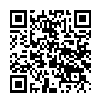 The personal data hereby submitted will be handled by Università Cattolica del Sacro Cuore, as Controller of the data, in compliance with the standards laid out in EU Regulation 2016/679 (“GDPR). You are advised to consult the full information notice pertaining to the processing of personal data which is available online at https://www.ucsc.it/privacy-general-information-notice-of-universita-cattolicaI declare to have read the information notice pertaining to the processing of personal data. CONSENT FOR PROCESSING OF PERSONAL DATAWith reference to my Data being processed for the purposes referred to in point e) of the aforementioned information notice (sending via automated and non-automated means communications and information regarding the following: registration for events organised by University partners and/or third parties, promotional activities, surveys related to research initiatives)□ I consent			 □ I do not consent(Date and location) _______________________  (Signature)  _______________________________________Applicants are required to send the application form along with the proper documents by email to Vittorio.Maio@jefferson.edu for Precision Medicine or Paul.DiMuzio@jefferson.edu for Vascular Medicine with subject “Erasmus + Project N. 2019-1-IT02-KA107-061604.”